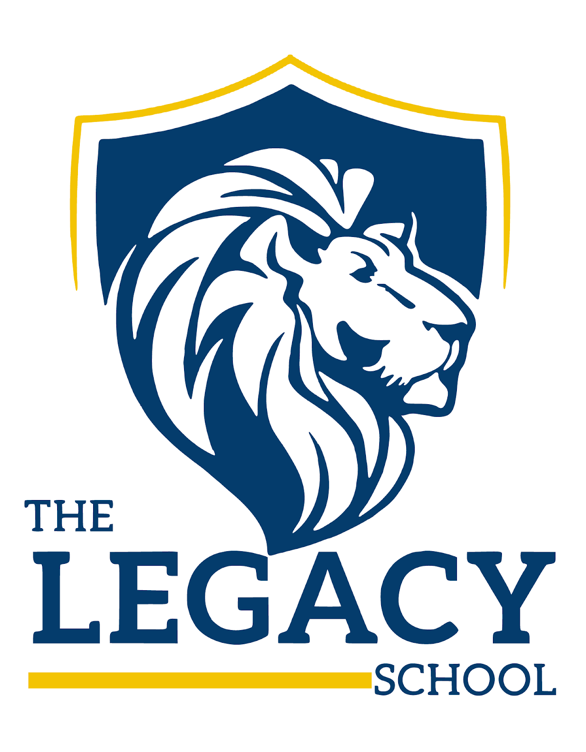 WelcomeYou can download the application, fill it in, save, and then email it back to michelle@thelegacyschool.comORYou can download the application, fill it out, and then drop it by the front office or mail it to 315 Webb Rd., Salisbury, NC 28147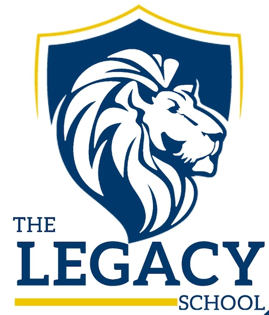 APPLYING FOR:APPLYING FOR:APPLYING FOR:Grade:      Grade:      Grade:         Applied to NCSEAA      Date:     /    /       Applied to NCSEAA      Date:     /    /       Applied to NCSEAA      Date:     /    /       Applied to NCSEAA      Date:     /    /       Applied to NCSEAA      Date:     /    /       Applied to NCSEAA      Date:     /    /       Applied to NCSEAA      Date:     /    /       Applied to NCSEAA      Date:     /    /       Applied to NCSEAA      Date:     /    /    Student’s Name:      Student’s Name:      Student’s Name:      Student’s Name:      Student’s Name:      Student’s Name:      Student’s Name:      Student’s Name:      Student’s Name:      Date of Birth:        /     /      Date of Birth:        /     /      Date of Birth:        /     /      Date of Birth:        /     /      Date of Birth:        /     /      Date of Birth:        /     /      Address:      Address:      Address:      Address:      Address:      Address:      Address:      State:      State:      State:      State:      State:      Zip Code:      Zip Code:      Zip Code:      FAMILY INFORMATIONFAMILY INFORMATIONFAMILY INFORMATIONFAMILY INFORMATIONFAMILY INFORMATIONFAMILY INFORMATIONFAMILY INFORMATIONFAMILY INFORMATIONFAMILY INFORMATIONFAMILY INFORMATIONFAMILY INFORMATIONFAMILY INFORMATIONFAMILY INFORMATIONFAMILY INFORMATIONFAMILY INFORMATIONNameParent/Guardian:Relationship:      Relationship:      Relationship:      Relationship:      Relationship:      Address: (if different from child’s)      Address: (if different from child’s)      Address: (if different from child’s)      Address: (if different from child’s)      Address: (if different from child’s)      Address: (if different from child’s)      Address: (if different from child’s)      Address: (if different from child’s)      Address: (if different from child’s)      Address: (if different from child’s)      Address: (if different from child’s)      Address: (if different from child’s)      Address: (if different from child’s)      Address: (if different from child’s)      Address: (if different from child’s)      Home Phone:      Home Phone:      Home Phone:      Home Phone:      Cell Phone:      Cell Phone:      Cell Phone:      Best Daytime Contact #:      Best Daytime Contact #:      Best Daytime Contact #:      Best Daytime Contact #:      Best Daytime Contact #:      Best Daytime Contact #:      Best Daytime Contact #:      Best Daytime Contact #:      Email:      Email:      Email:      Email:      Email:      Email:      Email:      Email:      Email:      Email:      Email:      Email:      Email:      Email:      Email:      NameParent/Guardian:Relationship:      Relationship:      Relationship:      Relationship:      Relationship:      Address: (if different from child’s)      Address: (if different from child’s)      Address: (if different from child’s)      Address: (if different from child’s)      Address: (if different from child’s)      Address: (if different from child’s)      Address: (if different from child’s)      Address: (if different from child’s)      Address: (if different from child’s)      Address: (if different from child’s)      Address: (if different from child’s)      Address: (if different from child’s)      Address: (if different from child’s)      Address: (if different from child’s)      Address: (if different from child’s)      Home Phone:      Home Phone:      Home Phone:      Home Phone:      Cell Phone:      Cell Phone:      Cell Phone:      Best Daytime Contact #:      Best Daytime Contact #:      Best Daytime Contact #:      Best Daytime Contact #:      Best Daytime Contact #:      Best Daytime Contact #:      Best Daytime Contact #:      Best Daytime Contact #:      Email:      Email:      Email:      Email:      Email:      Email:      Email:      Email:      Email:      Email:      Email:      Email:      Email:      Email:      Email:      ContactsContactsContactsContactsContactsContactsContactsContactsContactsContactsContactsContactsContactsContactsContactsThe student will be released only to the parents/guardians listed above. The student can also be released to the following individuals, as authorized by the person who signs this application. The individual must provide ID. In the event of an emergency, if the parents/guardians cannot be reached, the facility has permission to contact the following individuals. The student will be released only to the parents/guardians listed above. The student can also be released to the following individuals, as authorized by the person who signs this application. The individual must provide ID. In the event of an emergency, if the parents/guardians cannot be reached, the facility has permission to contact the following individuals. The student will be released only to the parents/guardians listed above. The student can also be released to the following individuals, as authorized by the person who signs this application. The individual must provide ID. In the event of an emergency, if the parents/guardians cannot be reached, the facility has permission to contact the following individuals. The student will be released only to the parents/guardians listed above. The student can also be released to the following individuals, as authorized by the person who signs this application. The individual must provide ID. In the event of an emergency, if the parents/guardians cannot be reached, the facility has permission to contact the following individuals. The student will be released only to the parents/guardians listed above. The student can also be released to the following individuals, as authorized by the person who signs this application. The individual must provide ID. In the event of an emergency, if the parents/guardians cannot be reached, the facility has permission to contact the following individuals. The student will be released only to the parents/guardians listed above. The student can also be released to the following individuals, as authorized by the person who signs this application. The individual must provide ID. In the event of an emergency, if the parents/guardians cannot be reached, the facility has permission to contact the following individuals. The student will be released only to the parents/guardians listed above. The student can also be released to the following individuals, as authorized by the person who signs this application. The individual must provide ID. In the event of an emergency, if the parents/guardians cannot be reached, the facility has permission to contact the following individuals. The student will be released only to the parents/guardians listed above. The student can also be released to the following individuals, as authorized by the person who signs this application. The individual must provide ID. In the event of an emergency, if the parents/guardians cannot be reached, the facility has permission to contact the following individuals. The student will be released only to the parents/guardians listed above. The student can also be released to the following individuals, as authorized by the person who signs this application. The individual must provide ID. In the event of an emergency, if the parents/guardians cannot be reached, the facility has permission to contact the following individuals. The student will be released only to the parents/guardians listed above. The student can also be released to the following individuals, as authorized by the person who signs this application. The individual must provide ID. In the event of an emergency, if the parents/guardians cannot be reached, the facility has permission to contact the following individuals. The student will be released only to the parents/guardians listed above. The student can also be released to the following individuals, as authorized by the person who signs this application. The individual must provide ID. In the event of an emergency, if the parents/guardians cannot be reached, the facility has permission to contact the following individuals. The student will be released only to the parents/guardians listed above. The student can also be released to the following individuals, as authorized by the person who signs this application. The individual must provide ID. In the event of an emergency, if the parents/guardians cannot be reached, the facility has permission to contact the following individuals. The student will be released only to the parents/guardians listed above. The student can also be released to the following individuals, as authorized by the person who signs this application. The individual must provide ID. In the event of an emergency, if the parents/guardians cannot be reached, the facility has permission to contact the following individuals. The student will be released only to the parents/guardians listed above. The student can also be released to the following individuals, as authorized by the person who signs this application. The individual must provide ID. In the event of an emergency, if the parents/guardians cannot be reached, the facility has permission to contact the following individuals. The student will be released only to the parents/guardians listed above. The student can also be released to the following individuals, as authorized by the person who signs this application. The individual must provide ID. In the event of an emergency, if the parents/guardians cannot be reached, the facility has permission to contact the following individuals. NameNameNameNameNameNameRelationshipRelationshipRelationshipRelationshipRelationshipPhone NumberPhone NumberPhone NumberPhone NumberStudent Academic HistoryStudent Academic HistoryStudent Academic HistoryStudent Academic HistoryStudent Academic HistoryStudent Academic HistoryStudent Academic HistoryStudent Academic HistoryStudent Academic HistoryStudent Academic HistoryStudent Academic HistoryStudent Academic HistoryStudent Academic HistoryStudent Academic HistoryStudent Academic HistoryPlease list all schools your child has attended starting with preschool.  Also, list any behavioral concerns, special needs, detention or expulsion that accorded while attending listed schools.Please list all schools your child has attended starting with preschool.  Also, list any behavioral concerns, special needs, detention or expulsion that accorded while attending listed schools.Please list all schools your child has attended starting with preschool.  Also, list any behavioral concerns, special needs, detention or expulsion that accorded while attending listed schools.Please list all schools your child has attended starting with preschool.  Also, list any behavioral concerns, special needs, detention or expulsion that accorded while attending listed schools.Please list all schools your child has attended starting with preschool.  Also, list any behavioral concerns, special needs, detention or expulsion that accorded while attending listed schools.Please list all schools your child has attended starting with preschool.  Also, list any behavioral concerns, special needs, detention or expulsion that accorded while attending listed schools.Please list all schools your child has attended starting with preschool.  Also, list any behavioral concerns, special needs, detention or expulsion that accorded while attending listed schools.Please list all schools your child has attended starting with preschool.  Also, list any behavioral concerns, special needs, detention or expulsion that accorded while attending listed schools.Please list all schools your child has attended starting with preschool.  Also, list any behavioral concerns, special needs, detention or expulsion that accorded while attending listed schools.Please list all schools your child has attended starting with preschool.  Also, list any behavioral concerns, special needs, detention or expulsion that accorded while attending listed schools.Please list all schools your child has attended starting with preschool.  Also, list any behavioral concerns, special needs, detention or expulsion that accorded while attending listed schools.Please list all schools your child has attended starting with preschool.  Also, list any behavioral concerns, special needs, detention or expulsion that accorded while attending listed schools.Please list all schools your child has attended starting with preschool.  Also, list any behavioral concerns, special needs, detention or expulsion that accorded while attending listed schools.Please list all schools your child has attended starting with preschool.  Also, list any behavioral concerns, special needs, detention or expulsion that accorded while attending listed schools.Please list all schools your child has attended starting with preschool.  Also, list any behavioral concerns, special needs, detention or expulsion that accorded while attending listed schools.School NameSchool NameSchool NameSchool NameSchool NameBehavioralBehavioralBehavioralBehavioralBehavioralBehavioralBehavioralBehavioralYear(s) attendedYear(s) attendedFAITHFAITHFAITHFAITHFAITHFAITHFAITHFAITHFAITHFAITHFAITHFAITHFAITHFAITHFAITHName of Church Attending:Name of Church Attending:Pastor:      Pastor:      Pastor:      Pastor:      Pastor:      Pastor:      Length:      